负责人努力把一家有息银行转变成伊斯兰银行，可以在其中工作吗？هل يجوز العمل ببنك ربوي يسعىالقائمون عليه في تحويله إلى بنك إسلامي ؟[باللغة الصينية ]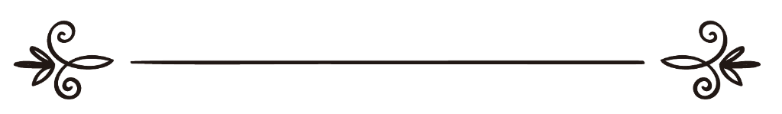 来源：伊斯兰问答网站مصدر : موقع الإسلام سؤال وجواب编审: 伊斯兰之家中文小组مراجعة: فريق اللغة الصينية بموقع دار الإسلام负责人努力把一家有息银行转变成伊斯兰银行，可以在其中工作吗？问：一家有伊斯兰分行和商业分支的银行招聘我，在商业分行中进行了招聘的面试，当我表示想在伊斯兰分行工作时，有人告诉我，他们正在准备把这个银行转变成伊斯兰银行，其中有一个人负责人是伊斯兰银行的专家，并说在这里工作可以获得双份的报酬，把有息银行转变成伊斯兰银行的报酬、以及在伊斯兰银行工作的报酬。我的问题是想确定一下，在转变的这个过程期间，我可以在商业银行工作，一直到它转变成伊斯兰银行吗？我的这个工作可以获得真主的报酬吗？因为我将会在建立伊斯兰银行中做出贡献，那是因为我有在伊斯兰银行工作的经验，以及我的管理职务，须知我目前正在一个伊斯兰银行工作，但是我很不满意，因为在其中有许多超越伊斯兰教法和违背教法的经济交易。答：一切赞颂，全归真主。第一：在经济交往中没有遵循伊斯兰教法律列的商业银行中不可以工作，因为这是教法禁止的工作，也是为罪恶和侵略互助合作的行为，因为这些银行在经济交往中依靠大量的高利贷、赌博和违背教法的交易。敬请参阅（90131）、（104930）和（153084）问题的回答。第二：如果伊斯兰银行真的按照伊斯兰的教法律列进行交易，可以在其中工作，可以与它进行经济交往。但是，如果这些伊斯兰银行空有虚名，实际上仍然与利息打交道，进行教法禁止的交易，那么，与它打交道是教法禁止的，即使他们称其为“伊斯兰银行”也罢，因为最重要的是事实和意义，而不是建筑物，关键是实质，而不是名称。敬请参阅（47651）号问题的回答。第三：如果该银行有一些伊斯兰分行，在其交易中遵循伊斯兰的教法律列，还有另外的一些分行，在其交易中没有遵循伊斯兰的教法律列，那么，只能在伊斯兰分行工作，条件是必须要遵循伊斯兰的教法律列，并有自己专门的系统，不受有息银行的总系统的制约，而且有可靠的教法机构的监督。敬请参阅（106602）和（118294）号问题的回答。第四：在准备伊斯兰化的银行里工作：如果这些银行严肃认真的执行实际转变计划、结算旧有的利息交易，并认真的进行伊斯兰化，核对账目，没有接受或者更新教法禁止的交易，那么，可以在其中工作，谁如果为了博取真主的喜悦而在其中虔诚实意的工作，他可以获得真主的报酬，前提是银行里必须要有可靠教法机构，负责伊斯兰化的过程，同时负责银行以后的经济交往，银行的管理层必须要执行教法机构的决定。但是，如果银行的实际转变计划非常缓慢，很不严肃，银行仍然增加新的利息交易，说它在等待合适的时间或者环境，或者忏悔的适当机会，那么，不允许在其中工作，因为教法禁止的交易仍然在没有任何借口的情况下继续存在，真主既往不咎的条件就是必须要停止触犯新的罪恶，真主说：“你告诉不信道的人们：如果他们停止战争，那么，他们以往的罪恶将蒙赦宥；如果他们执迷不悟，那么，古人的常道已逝去了。”（8:38）。谢赫阿卜杜•阿齐兹•福扎尼（愿主怜悯之）说：“可以在伊斯兰银行工作，必须要遵循教法委员会和教法机构规定的准则，也可以在准备转变成伊斯兰银行的银行里工作；至于有利息的银行，教法不允许在其中工作，哪怕是在允许的领域也罢。”http://fuqaha.islammessage.com/archive/index.php?t-510.html&s=53ce64adaf1d90f0af9a9b203875407f真主至知！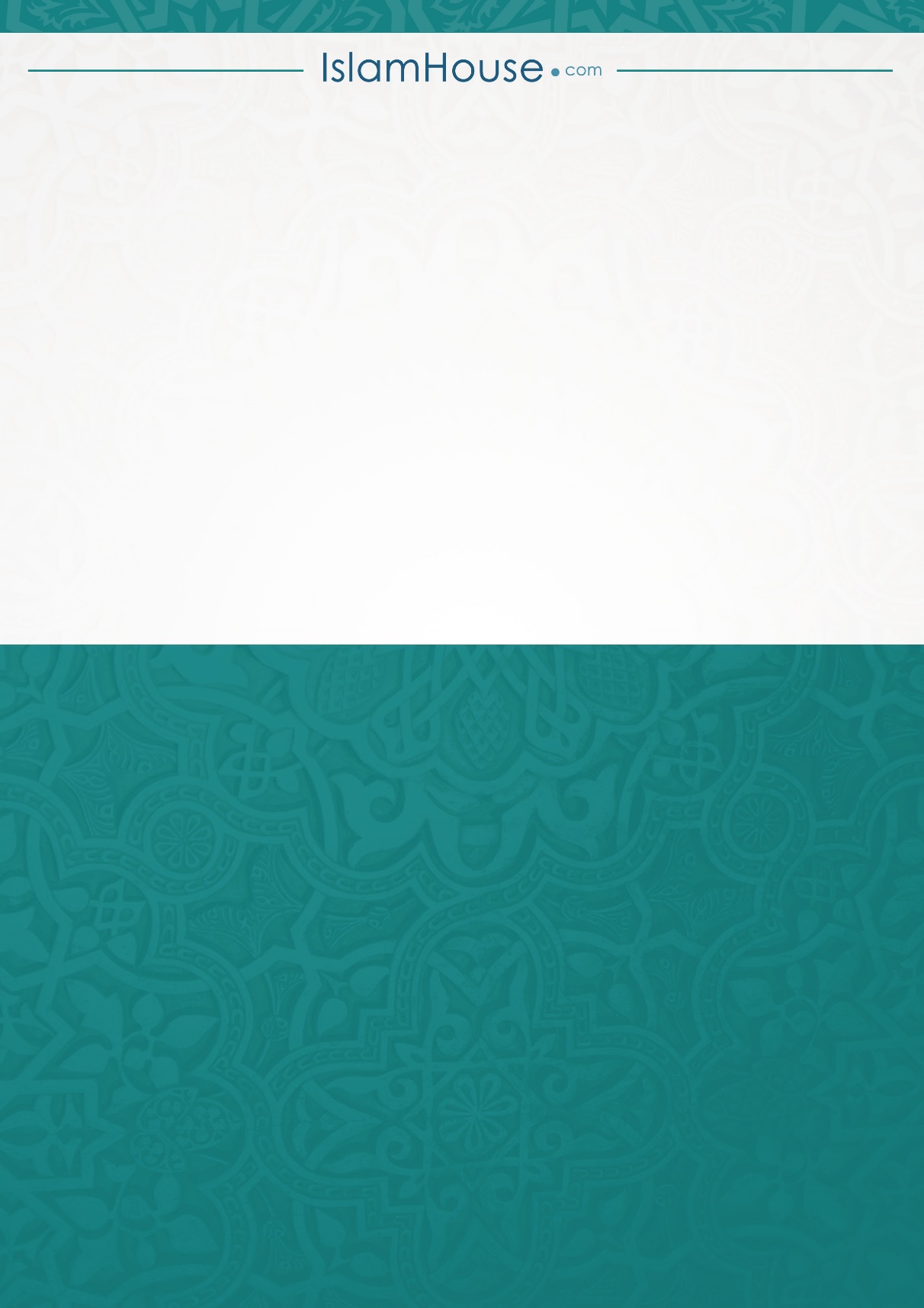 